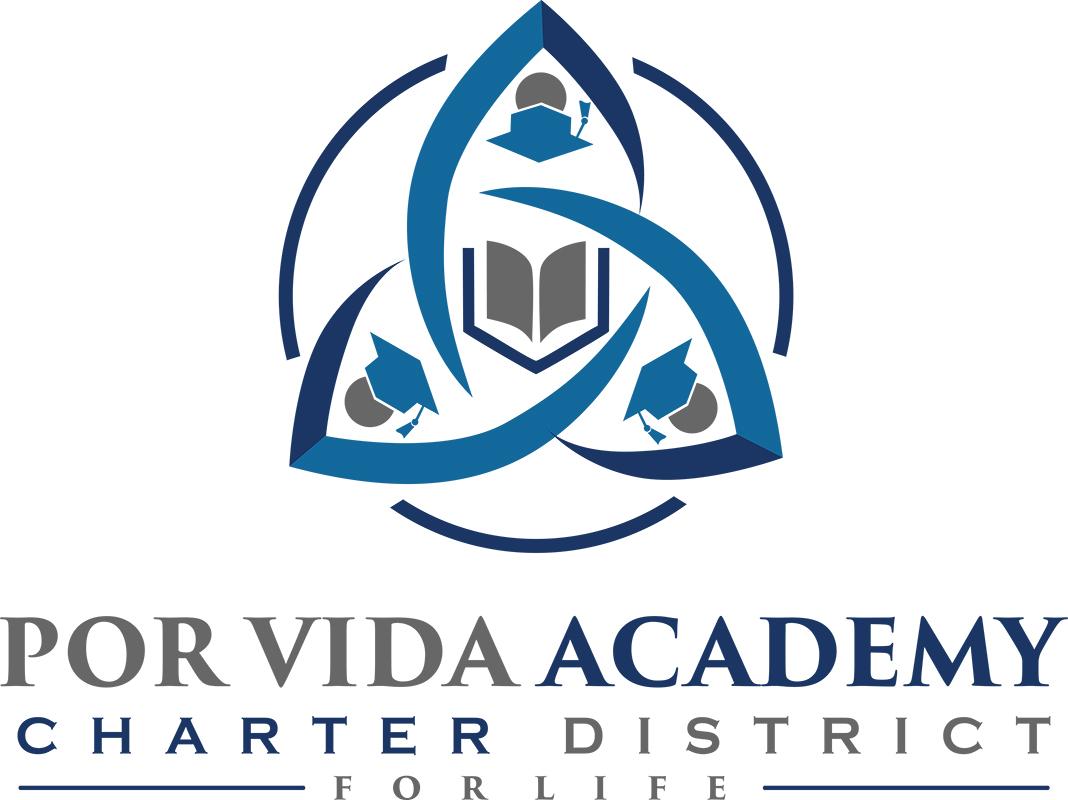 Monday, August 27, 2020 at 12:00pm	           1135 Mission Road, SA TX 78210Agenda of Regular Called Board MeetingCall to Order and Establishment of Quorum Roll Call & Recording of Board Members Present - Declaration of Quorum Present Recording of the Executive Director/Superintendent and Staff Members Present.Closed Session: NonePledge of Allegiance Salute to the Texas Flag- “Honor the Texas Flag; I pledge allegiance to thee, Texas, one state under God, one and indivisible.”Public Testimony Approval of Minutes: 	August 3Superintendent Items:Campus ReportsEmployee Handbook ApprovalStudent Handbook Approval2020-2021 Budget ApprovalPreliminary Charter First RatingsBoard Cooperative Purchasing MembershipTASB MembershipDelegating authority for construction procurementAnnual Board trainingFinancialsJuly FinancialsBoard Items: 	NoneAdjournment 